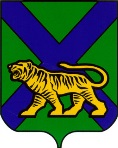 ТЕРРИТОРИАЛЬНАЯ ИЗБИРАТЕЛЬНАЯ КОМИССИЯМИХАЙЛОВСКОГО РАЙОНА
РЕШЕНИЕс. Михайловка О режиме работы участковыхизбирательных комиссий на периодподготовки и проведения повторных выборов  Губернатора Приморского края,назначенных на 16 декабря  2018 года          В целях организации деятельности участковых избирательных комиссий на период избирательной кампании по повторным выборам Губернатора Приморского края, назначенным на 16 декабря  2018 года, в соответствии  со статьей 27 Федерального  закона «Об основных гарантиях избирательных прав и права на участие в референдуме граждан Российской Федерации», территориальная избирательная комиссия Михайловского района        РЕШИЛА:       1.Установить участковым избирательным комиссиям в период с 5 декабря  2018 года по 14 декабря   2018 года режим работы с 12.00 часов до 20.00 часов в рабочие дни; с 10.00 часов до 14.00 часов в выходные и праздничные дни;  15 декабря  2018 года с 10.00 часов до 18.00 часов.              2. Режим работы участковых избирательных комиссий Михайловского района в день голосования определен действующим законодательством о выборах.       3. Направить настоящее решение в участковые избирательные комиссии и довести информацию о режиме работы участковых избирательных комиссий Михайловского района  до сведения участников избирательного процесса.       4. Разместить настоящее решение на официальном сайте администрации Михайловского муниципального района в разделе «Территориальная избирательная комиссия Михайловского района» в   информационно-коммуникационной сети «Интернет».Председатель комиссии					             Н.С. Горбачева Секретарь комиссии				                                  В.В. Лукашенко30.10.2018114/693